Si hay un riesgo potencial, las señales deben ser visibles en todo momento. VerdaderoFalsoLas señales y etiquetas son una parte importante de la seguridad de área de trabajo. Protegen a trabajadores.visitantes.el público general.todas las anteriores. Las señales de peligro deben tener el color rojo como predominante y las señales de precaución deben tener el color              		 como el predominante.azulamarilloverdeoroLas señales de peligro indican que hay 				 y que precauciones especiales son necesarias. una estación de lavado de ojosuna salidauna amenaza inmediatauna instrucción de seguridad Las etiquetas deben ser usadassolo hasta que el riesgo identificado sea eliminado o la operación riesgosa sea completada.donde sea que las personas estén trabajando.solo en exteriores.donde las señales y barreras también sean usadas. Si hay un riesgo potencial, las señales deben ser visibles en todo momento. 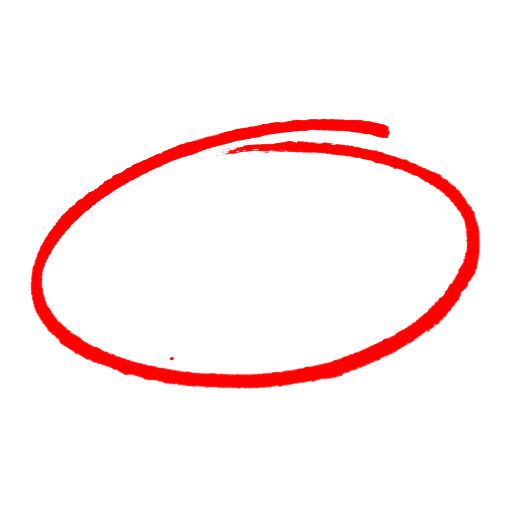 VerdaderoFalsoLas señales y etiquetas son una parte importante de la seguridad de área de trabajo. Protegen a trabajadores.visitantes.el público general.todas las anteriores. Las señales de peligro deben tener el color rojo como predominante y las señales de precaución deben tener el color              		 como el predominante.azulamarilloverdeoroLas señales de peligro indican que hay 				 y que precauciones especiales son necesarias. una estación de lavado de ojosuna salidauna amenaza inmediatauna instrucción de seguridad Las etiquetas deben ser usadassolo hasta que el riesgo identificado sea eliminado o la operación riesgosa sea completada.donde sea que las personas estén trabajando.solo en exteriores.donde las señales y barreras también sean usadas. SAFETY MEETING QUIZPRUEBA DE REUNIÓN DE SEGURIDADSAFETY MEETING QUIZPRUEBA DE REUNIÓN DE SEGURIDAD